Priorities for the WeekWeekly Calendar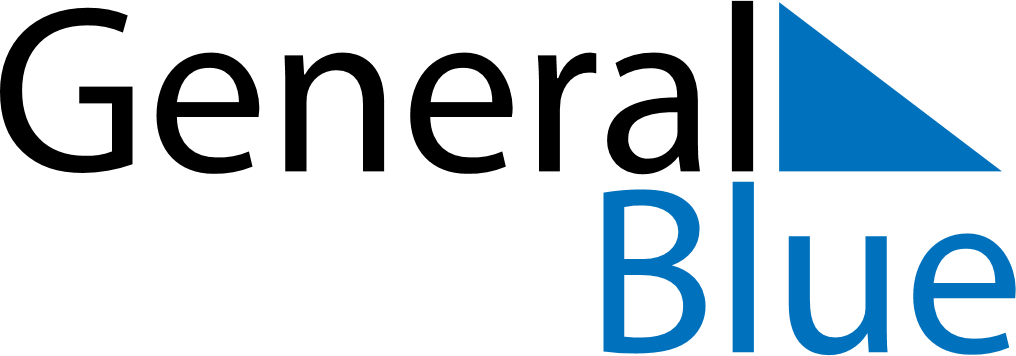 March 29, 2026 - April 4, 2026Weekly CalendarMarch 29, 2026 - April 4, 2026Weekly CalendarMarch 29, 2026 - April 4, 2026Weekly CalendarMarch 29, 2026 - April 4, 2026Weekly CalendarMarch 29, 2026 - April 4, 2026Weekly CalendarMarch 29, 2026 - April 4, 2026Weekly CalendarMarch 29, 2026 - April 4, 2026Weekly CalendarMarch 29, 2026 - April 4, 2026SUNMar 29MONMar 30TUEMar 31WEDApr 01THUApr 02FRIApr 03SATApr 046 AM7 AM8 AM9 AM10 AM11 AM12 PM1 PM2 PM3 PM4 PM5 PM6 PM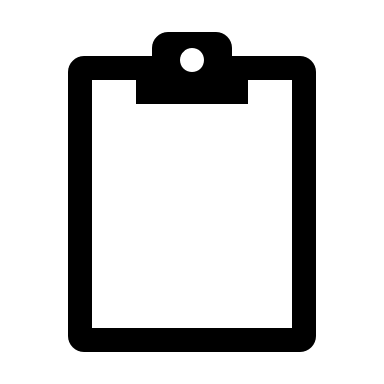 